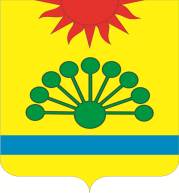 Администрация Аязгуловского сельского поселенияАргаяшского муниципального района Челябинской областиПОСТАНОВЛЕНИЕ  от  23.03.2022г.                                                                         № 21«Об утверждении паспортов пожарной безопасности населенного пункта подверженного угрозе лесных пожаров»ПОСТАНОВЛЯЮ:     В соответствии с Федеральным законом от 06 октября 2003 года №131-ФЗ «Об общих принципах организации местного самоуправления в Российской Федерации», Федеральным законом от 21 декабря 1994 года №69-ФЗ «О пожарной безопасности», Правил противопожарного режима в Российской Федерации, утвержденных постановлением Правительства РФ 16.09.2020г. №1479 «Об утверждении режима в Российской Федерации», администрация Аязгуловского  сельского поселенияП О С Т А Н О В Л Я Е Т:1. Утвердить паспорта пожарной безопасности д.Аязгулова (приложение №1),  д.Курманова (приложение № 2), д.Назырова (приложение № 3), д.Утябаева (приложение № 4), д.Большая Ультракова (приложение №5), д.Малая Ультракова (приложение № 6),  п. Горный (приложение № 7), п.Разъезд (приложение № 8), п.Каракульмяк (приложение № 9), Аязгуловского сельского поселения, подверженного угрозе лесных пожаров.2. Контроль за выполнением настоящего постановления оставляю за собой.Глава Аязгуловского сельского поселения                                    К.Н.Хисматуллин    Приложение 1УТВЕРЖДАЮГлава Аязгуловского сельского поселения(должность руководителя (заместителя руководителя) органаместного самоуправления)Хисматуллин Камиль Нургалеевич(фамилия, имя, отчество (при наличии)(подпись и М.П.)ПАСПОРТнаселенного пункта, подверженного угрозе лесных пожаров
и других ландшафтных (природных) пожаровНаименование населенного пункта  д.Аязгулова, Наименование поселения  Аязгуловское сельское поселениеНаименование округа                      Аргаяшский муниципальный районНаименование субъекта Российской Федерации  Челябинская область Общие сведения о населенном пунктеII. Сведения о медицинских учреждениях, домах отдыха, пансионатах,
детских лагерях, территориях садоводства или огородничества и объектах
с круглосуточным пребыванием людей, имеющих общую границу
с лесным участком и относящихся к этому населенному пункту
в соответствии с административно-территориальным делениемIII. Сведения о ближайших к населенному пункту подразделениях пожарной охраны1. Подразделения пожарной охраны (наименование, вид), дислоцированные на территории населенного пункта, адрес: отсутствуют2. Ближайшее к населенному пункту подразделение пожарной охраны (наименование, вид), адрес: 56 ПСЧ ЗПСО ФПС ГПС ГУ МЧС России по Челябинской области, Челябинская область, Аргаяшский район, с.Аргаяш, ул.Комсомольская 12 IV. Лица, ответственные за проведение мероприятий по предупреждению
и ликвидации последствий чрезвычайных ситуаций и оказание необходимой
помощи пострадавшимV. Сведения о выполнении требований пожарной безопасностиПриложение 2УТВЕРЖДАЮГлава Аязгуловского сельского поселения(должность руководителя (заместителя руководителя) органаместного самоуправления)Хисматуллин Камиль Нургалеевич(фамилия, имя, отчество (при наличии)(подпись и М.П.)ПАСПОРТнаселенного пункта, подверженного угрозе лесных пожаров
и других ландшафтных (природных) пожаровНаименование населенного пункта  д. Курманова, Наименование поселения  Аязгуловское сельское поселениеНаименование округа                      Аргаяшский муниципальный районНаименование субъекта Российской Федерации  Челябинская область Общие сведения о населенном пунктеII. Сведения о медицинских учреждениях, домах отдыха, пансионатах,
детских лагерях, территориях садоводства или огородничества и объектах
с круглосуточным пребыванием людей, имеющих общую границу
с лесным участком и относящихся к этому населенному пункту
в соответствии с административно-территориальным делениемIII. Сведения о ближайших к населенному пункту подразделениях пожарной охраны1. Подразделения пожарной охраны (наименование, вид), дислоцированные на территории населенного пункта, адрес: отсутствуют2. Ближайшее к населенному пункту подразделение пожарной охраны (наименование, вид), адрес: 56 ПСЧ ЗПСО ФПС ГПС ГУ МЧС России по Челябинской области, Челябинская область, Аргаяшский район, с.Аргаяш, ул.Комсомольская 12 IV. Лица, ответственные за проведение мероприятий по предупреждению
и ликвидации последствий чрезвычайных ситуаций и оказание необходимой
помощи пострадавшимV. Сведения о выполнении требований пожарной безопасностиПриложение 3УТВЕРЖДАЮГлава Аязгуловского сельского поселения(должность руководителя (заместителя руководителя) органаместного самоуправления)Хисматуллин Камиль Нургалеевич(фамилия, имя, отчество (при наличии)(подпись и М.П.)ПАСПОРТнаселенного пункта, подверженного угрозе лесных пожаров
и других ландшафтных (природных) пожаровНаименование населенного пункта  д. Назырова, Наименование поселения  Аязгуловское сельское поселениеНаименование округа                      Аргаяшский муниципальный районНаименование субъекта Российской Федерации  Челябинская областьI. Общие сведения о населенном пунктеII. Сведения о медицинских учреждениях, домах отдыха, пансионатах,
детских лагерях, территориях садоводства или огородничества и объектах
с круглосуточным пребыванием людей, имеющих общую границу
с лесным участком и относящихся к этому населенному пункту
в соответствии с административно-территориальным делениемIII. Сведения о ближайших к населенному пункту подразделениях пожарной охраны1. Подразделения пожарной охраны (наименование, вид), дислоцированные на территории населенного пункта, адрес: отсутствуют2. Ближайшее к населенному пункту подразделение пожарной охраны (наименование, вид), адрес: 56 ПСЧ ЗПСО ФПС ГПС ГУ МЧС России по Челябинской области, Челябинская область, Аргаяшский район, с.Аргаяш, ул.Комсомольская 12 IV. Лица, ответственные за проведение мероприятий по предупреждению
и ликвидации последствий чрезвычайных ситуаций и оказание необходимой
помощи пострадавшимV. Сведения о выполнении требований пожарной безопасности                                      Приложение 4УТВЕРЖДАЮГлава Аязгуловского сельского поселения(должность руководителя (заместителя руководителя) органаместного самоуправления)Хисматуллин Камиль Нургалеевич(фамилия, имя, отчество (при наличии)(подпись и М.П.)ПАСПОРТнаселенного пункта, подверженного угрозе лесных пожаров
и других ландшафтных (природных) пожаровНаименование населенного пункта  д. Утябаева, Наименование поселения  Аязгуловское сельское поселениеНаименование округа                      Аргаяшский муниципальный районНаименование субъекта Российской Федерации  Челябинская область Общие сведения о населенном пунктеII. Сведения о медицинских учреждениях, домах отдыха, пансионатах,
детских лагерях, территориях садоводства или огородничества и объектах
с круглосуточным пребыванием людей, имеющих общую границу
с лесным участком и относящихся к этому населенному пункту
в соответствии с административно-территориальным делениемIII. Сведения о ближайших к населенному пункту подразделениях пожарной охраны1. Подразделения пожарной охраны (наименование, вид), дислоцированные на территории населенного пункта, адрес: отсутствуют2. Ближайшее к населенному пункту подразделение пожарной охраны (наименование, вид), адрес: 56 ПСЧ ЗПСО ФПС ГПС ГУ МЧС России по Челябинской области, Челябинская область, Аргаяшский район, с.Аргаяш, ул.Комсомольская 12 IV. Лица, ответственные за проведение мероприятий по предупреждению
и ликвидации последствий чрезвычайных ситуаций и оказание необходимой
помощи пострадавшимV. Сведения о выполнении требований пожарной безопасностиПриложение 5УТВЕРЖДАЮГлава Аязгуловского сельского поселения(должность руководителя (заместителя руководителя) органаместного самоуправления)Хисматуллин Камиль Нургалеевич(фамилия, имя, отчество (при наличии)(подпись и М.П.)ПАСПОРТнаселенного пункта, подверженного угрозе лесных пожаров
и других ландшафтных (природных) пожаровНаименование населенного пункта  д. Большая Ультракова                , Наименование поселения  Аязгуловское сельское поселениеНаименование округа                      Аргаяшский муниципальный районНаименование субъекта Российской Федерации  Челябинская областьI. Общие сведения о населенном пунктеII. Сведения о медицинских учреждениях, домах отдыха, пансионатах,
детских лагерях, территориях садоводства или огородничества и объектах
с круглосуточным пребыванием людей, имеющих общую границу
с лесным участком и относящихся к этому населенному пункту
в соответствии с административно-территориальным делениемIII. Сведения о ближайших к населенному пункту подразделениях пожарной охраны1. Подразделения пожарной охраны (наименование, вид), дислоцированные на территории населенного пункта, адрес: отсутствуют2. Ближайшее к населенному пункту подразделение пожарной охраны (наименование, вид), адрес: 56 ПСЧ ЗПСО ФПС ГПС ГУ МЧС России по Челябинской области, Челябинская область, Аргаяшский район, с.Аргаяш, ул.Комсомольская 12 IV. Лица, ответственные за проведение мероприятий по предупреждению
и ликвидации последствий чрезвычайных ситуаций и оказание необходимой
помощи пострадавшимV. Сведения о выполнении требований пожарной безопасности	Приложение 6УТВЕРЖДАЮГлава Аязгуловского сельского поселения(должность руководителя (заместителя руководителя) органаместного самоуправления)Хисматуллин Камиль Нургалеевич(фамилия, имя, отчество (при наличии)(подпись и М.П.)ПАСПОРТнаселенного пункта, подверженного угрозе лесных пожаров
и других ландшафтных (природных) пожаровНаименование населенного пункта  д. Малая Ультракова , Наименование поселения  Аязгуловское сельское поселениеНаименование округа                      Аргаяшский муниципальный районНаименование субъекта Российской Федерации  Челябинская областьI. Общие сведения о населенном пунктеII. Сведения о медицинских учреждениях, домах отдыха, пансионатах,
детских лагерях, территориях садоводства или огородничества и объектах
с круглосуточным пребыванием людей, имеющих общую границу
с лесным участком и относящихся к этому населенному пункту
в соответствии с административно-территориальным делениемIII. Сведения о ближайших к населенному пункту подразделениях пожарной охраны1. Подразделения пожарной охраны (наименование, вид), дислоцированные на территории населенного пункта, адрес: отсутствуют2. Ближайшее к населенному пункту подразделение пожарной охраны (наименование, вид), адрес: 56 ПСЧ ЗПСО ФПС ГПС ГУ МЧС России по Челябинской области, Челябинская область, Аргаяшский район, с.Аргаяш, ул.Комсомольская 12 IV. Лица, ответственные за проведение мероприятий по предупреждению
и ликвидации последствий чрезвычайных ситуаций и оказание необходимой
помощи пострадавшимV. Сведения о выполнении требований пожарной безопасности	Приложение 7УТВЕРЖДАЮГлава Аязгуловского сельского поселения(должность руководителя (заместителя руководителя) органаместного самоуправления)Хисматуллин Камиль Нургалеевич(фамилия, имя, отчество (при наличии)(подпись и М.П.)ПАСПОРТнаселенного пункта, подверженного угрозе лесных пожаров
и других ландшафтных (природных) пожаровНаименование населенного пункта  п.Горный  , Наименование поселения  Аязгуловское сельское поселениеНаименование округа                      Аргаяшский муниципальный районНаименование субъекта Российской Федерации  Челябинская область Общие сведения о населенном пунктеII. Сведения о медицинских учреждениях, домах отдыха, пансионатах,
детских лагерях, территориях садоводства или огородничества и объектах
с круглосуточным пребыванием людей, имеющих общую границу
с лесным участком и относящихся к этому населенному пункту
в соответствии с административно-территориальным делениемIII. Сведения о ближайших к населенному пункту подразделениях пожарной охраны1. Подразделения пожарной охраны (наименование, вид), дислоцированные на территории населенного пункта, адрес: отсутствуют2. Ближайшее к населенному пункту подразделение пожарной охраны (наименование, вид), адрес: 56 ПСЧ ЗПСО ФПС ГПС ГУ МЧС России по Челябинской области, Челябинская область, Аргаяшский район, с.Аргаяш, ул.Комсомольская 12 IV. Лица, ответственные за проведение мероприятий по предупреждению
и ликвидации последствий чрезвычайных ситуаций и оказание необходимой
помощи пострадавшимV. Сведения о выполнении требований пожарной безопасности	Приложение 8УТВЕРЖДАЮГлава Аязгуловского сельского поселения(должность руководителя (заместителя руководителя) органаместного самоуправления)Хисматуллин Камиль Нургалеевич(фамилия, имя, отчество (при наличии)(подпись и М.П.)ПАСПОРТнаселенного пункта, подверженного угрозе лесных пожаров
и других ландшафтных (природных) пожаровНаименование населенного пункта  п.Разъезд , Наименование поселения  Аязгуловское сельское поселениеНаименование округа                      Аргаяшский муниципальный районНаименование субъекта Российской Федерации  Челябинская область Общие сведения о населенном пунктеII. Сведения о медицинских учреждениях, домах отдыха, пансионатах,
детских лагерях, территориях садоводства или огородничества и объектах
с круглосуточным пребыванием людей, имеющих общую границу
с лесным участком и относящихся к этому населенному пункту
в соответствии с административно-территориальным делениемIII. Сведения о ближайших к населенному пункту подразделениях пожарной охраны1. Подразделения пожарной охраны (наименование, вид), дислоцированные на территории населенного пункта, адрес: отсутствуют2. Ближайшее к населенному пункту подразделение пожарной охраны (наименование, вид), адрес: 56 ПСЧ ЗПСО ФПС ГПС ГУ МЧС России по Челябинской области, Челябинская область, Аргаяшский район, с.Аргаяш, ул.Комсомольская 12 IV. Лица, ответственные за проведение мероприятий по предупреждению
и ликвидации последствий чрезвычайных ситуаций и оказание необходимой
помощи пострадавшимV. Сведения о выполнении требований пожарной безопасности	Приложение 9УТВЕРЖДАЮГлава Аязгуловского сельского поселения(должность руководителя (заместителя руководителя) органаместного самоуправления)Хисматуллин Камиль Нургалеевич(фамилия, имя, отчество (при наличии)(подпись и М.П.)ПАСПОРТнаселенного пункта, подверженного угрозе лесных пожаров
и других ландшафтных (природных) пожаровНаименование населенного пункта  п.Каракульмяк, Наименование поселения  Аязгуловское сельское поселениеНаименование округа                      Аргаяшский муниципальный районНаименование субъекта Российской Федерации  Челябинская область Общие сведения о населенном пунктеII. Сведения о медицинских учреждениях, домах отдыха, пансионатах,
детских лагерях, территориях садоводства или огородничества и объектах
с круглосуточным пребыванием людей, имеющих общую границу
с лесным участком и относящихся к этому населенному пункту
в соответствии с административно-территориальным делениемIII. Сведения о ближайших к населенному пункту подразделениях пожарной охраны1. Подразделения пожарной охраны (наименование, вид), дислоцированные на территории населенного пункта, адрес: отсутствуют2. Ближайшее к населенному пункту подразделение пожарной охраны (наименование, вид), адрес: 56 ПСЧ ЗПСО ФПС ГПС ГУ МЧС России по Челябинской области, Челябинская область, Аргаяшский район, с.Аргаяш, ул.Комсомольская 12 IV. Лица, ответственные за проведение мероприятий по предупреждению
и ликвидации последствий чрезвычайных ситуаций и оказание необходимой
помощи пострадавшимV. Сведения о выполнении требований пожарной безопасности«25»марта2022г.Характеристика населенного пунктаХарактеристика населенного пунктаЗначение1.Общая площадь населенного пункта (кв. километров)144,12.Общая протяженность границы населенного пункта с лесным участком (участками) и (или) участком, заросшим камышовыми и (или) тростниковыми зарослями, сорными растениями и (или) древесно-кустарниковой растительностью (за исключением поле- и лесозащитных насаждений, мелиоративных защитных лесных насаждений, плодовых и ягодных насаждений) (километров)2,573.Общая площадь городских хвойных (смешанных) лесов, расположенных на землях населенного пункта (гектаров)4.Время прибытия первого пожарного подразделения до наиболее удаленного объекта защиты населенного пункта, граничащего с лесным участком (минут)12Наименование социального объектаАдрес объектаЧисленность персоналаЧисленность пациентов (отдыхающих)отсутствуетФамилия, имя, отчество
(при наличии)ДолжностьКонтактный телефонХисматуллин Камиль НургалеевичГлава поселения8(35131)97517Требования пожарной безопасности, установленные законодательством Российской ФедерацииТребования пожарной безопасности, установленные законодательством Российской ФедерацииИнформация о выполнении1.Противопожарная преграда установленной ширины (противопожарное расстояние, противопожарная минерализованная полоса, сплошная полоса лиственных деревьев) на всей протяженности границы населенного пункта с лесным участком (участками)Выполнено2.Организация и проведение своевременной очистки территории населенного пункта, в том числе противопожарных расстояний между зданиями и сооружениями, а также противопожарных минерализованных полос от горючих отходов, мусора, тары, опавших листьев, сухой травы и других горючих материаловВыполнено3.Звуковая система оповещения населения о чрезвычайной ситуации, а также телефонная связь (радиосвязь) для сообщения о пожареимеется4.Источники наружного противопожарного водоснабжения (пожарные гидранты, искусственные пожарные водоемы, реки, озера, пруды, бассейны, градирни и др.) и реализация технических и организационных мер, обеспечивающих их своевременное обнаружение в любое время суток, подъезд к ним для забора воды пожарной техникой в любое время года, а также достаточность предусмотренного для целей пожаротушения запаса водыимеется5.Подъездная автомобильная дорога к населенному пункту, а также обеспеченность подъездов к зданиям и сооружениям на его территорииимеется6.Муниципальный правовой акт, регламентирующий порядок подготовки населенного пункта к пожароопасному сезонуИмеется7.Первичные средства пожаротушения для привлекаемых к тушению лесных пожаров добровольных пожарных дружин (команд)Имеются8.Наличие мероприятий по обеспечению пожарной безопасности в планах (программах) развития территорий населенного пунктаимеются«25»марта2022г.Характеристика населенного пунктаХарактеристика населенного пунктаЗначение1.Общая площадь населенного пункта (кв. километров)133,12.Общая протяженность границы населенного пункта с лесным участком (участками) и (или) участком, заросшим камышовыми и (или) тростниковыми зарослями, сорными растениями и (или) древесно-кустарниковой растительностью (за исключением поле- и лесозащитных насаждений, мелиоративных защитных лесных насаждений, плодовых и ягодных насаждений) (километров)123.Общая площадь городских хвойных (смешанных) лесов, расположенных на землях населенного пункта (гектаров)4.Время прибытия первого пожарного подразделения до наиболее удаленного объекта защиты населенного пункта, граничащего с лесным участком (минут)12Наименование социального объектаАдрес объектаЧисленность персоналаЧисленность пациентов (отдыхающих)отсутствуетФамилия, имя, отчество
(при наличии)ДолжностьКонтактный телефонХисматуллин Камиль НургалеевичГлава поселения8(35131)97517Требования пожарной безопасности, установленные законодательством Российской ФедерацииТребования пожарной безопасности, установленные законодательством Российской ФедерацииИнформация о выполнении1.Противопожарная преграда установленной ширины (противопожарное расстояние, противопожарная минерализованная полоса, сплошная полоса лиственных деревьев) на всей протяженности границы населенного пункта с лесным участком (участками)Выполнено2.Организация и проведение своевременной очистки территории населенного пункта, в том числе противопожарных расстояний между зданиями и сооружениями, а также противопожарных минерализованных полос от горючих отходов, мусора, тары, опавших листьев, сухой травы и других горючих материаловВыполнено3.Звуковая система оповещения населения о чрезвычайной ситуации, а также телефонная связь (радиосвязь) для сообщения о пожареимеется4.Источники наружного противопожарного водоснабжения (пожарные гидранты, искусственные пожарные водоемы, реки, озера, пруды, бассейны, градирни и др.) и реализация технических и организационных мер, обеспечивающих их своевременное обнаружение в любое время суток, подъезд к ним для забора воды пожарной техникой в любое время года, а также достаточность предусмотренного для целей пожаротушения запаса водыимеется5.Подъездная автомобильная дорога к населенному пункту, а также обеспеченность подъездов к зданиям и сооружениям на его территорииимеется6.Муниципальный правовой акт, регламентирующий порядок подготовки населенного пункта к пожароопасному сезонуИмеется7.Первичные средства пожаротушения для привлекаемых к тушению лесных пожаров добровольных пожарных дружин (команд)Имеются8.Наличие мероприятий по обеспечению пожарной безопасности в планах (программах) развития территорий населенного пунктаимеются«25»марта2022г.Характеристика населенного пунктаХарактеристика населенного пунктаЗначение1.Общая площадь населенного пункта (кв. километров)13,722.Общая протяженность границы населенного пункта с лесным участком (участками) и (или) участком, заросшим камышовыми и (или) тростниковыми зарослями, сорными растениями и (или) древесно-кустарниковой растительностью (за исключением поле- и лесозащитных насаждений, мелиоративных защитных лесных насаждений, плодовых и ягодных насаждений) (километров)1,453.Общая площадь городских хвойных (смешанных) лесов, расположенных на землях населенного пункта (гектаров)4.Время прибытия первого пожарного подразделения до наиболее удаленного объекта защиты населенного пункта, граничащего с лесным участком (минут)17Наименование социального объектаАдрес объектаЧисленность персоналаЧисленность пациентов (отдыхающих)отсутствуетФамилия, имя, отчество
(при наличии)ДолжностьКонтактный телефонХисматуллин Камиль НургалеевичГлава поселения8(35131)97517Требования пожарной безопасности, установленные законодательством Российской ФедерацииТребования пожарной безопасности, установленные законодательством Российской ФедерацииИнформация о выполнении1.Противопожарная преграда установленной ширины (противопожарное расстояние, противопожарная минерализованная полоса, сплошная полоса лиственных деревьев) на всей протяженности границы населенного пункта с лесным участком (участками)Выполнено2.Организация и проведение своевременной очистки территории населенного пункта, в том числе противопожарных расстояний между зданиями и сооружениями, а также противопожарных минерализованных полос от горючих отходов, мусора, тары, опавших листьев, сухой травы и других горючих материаловВыполнено3.Звуковая система оповещения населения о чрезвычайной ситуации, а также телефонная связь (радиосвязь) для сообщения о пожареимеется4.Источники наружного противопожарного водоснабжения (пожарные гидранты, искусственные пожарные водоемы, реки, озера, пруды, бассейны, градирни и др.) и реализация технических и организационных мер, обеспечивающих их своевременное обнаружение в любое время суток, подъезд к ним для забора воды пожарной техникой в любое время года, а также достаточность предусмотренного для целей пожаротушения запаса водыимеется5.Подъездная автомобильная дорога к населенному пункту, а также обеспеченность подъездов к зданиям и сооружениям на его территорииимеется6.Муниципальный правовой акт, регламентирующий порядок подготовки населенного пункта к пожароопасному сезонуИмеется7.Первичные средства пожаротушения для привлекаемых к тушению лесных пожаров добровольных пожарных дружин (команд)Имеются8.Наличие мероприятий по обеспечению пожарной безопасности в планах (программах) развития территорий населенного пунктаимеются«25»марта2022г.Характеристика населенного пунктаХарактеристика населенного пунктаЗначение1.Общая площадь населенного пункта (кв. километров)15,262.Общая протяженность границы населенного пункта с лесным участком (участками) и (или) участком, заросшим камышовыми и (или) тростниковыми зарослями, сорными растениями и (или) древесно-кустарниковой растительностью (за исключением поле- и лесозащитных насаждений, мелиоративных защитных лесных насаждений, плодовых и ягодных насаждений) (километров)1,453.Общая площадь городских хвойных (смешанных) лесов, расположенных на землях населенного пункта (гектаров)4.Время прибытия первого пожарного подразделения до наиболее удаленного объекта защиты населенного пункта, граничащего с лесным участком (минут)20 Наименование социального объектаАдрес объектаЧисленность персоналаЧисленность пациентов (отдыхающих)отсутствуетФамилия, имя, отчество
(при наличии)ДолжностьКонтактный телефонХисматуллин Камиль НургалеевичГлава поселения8(35131)97517Требования пожарной безопасности, установленные законодательством Российской ФедерацииТребования пожарной безопасности, установленные законодательством Российской ФедерацииИнформация о выполнении1.Противопожарная преграда установленной ширины (противопожарное расстояние, противопожарная минерализованная полоса, сплошная полоса лиственных деревьев) на всей протяженности границы населенного пункта с лесным участком (участками)Выполнено2.Организация и проведение своевременной очистки территории населенного пункта, в том числе противопожарных расстояний между зданиями и сооружениями, а также противопожарных минерализованных полос от горючих отходов, мусора, тары, опавших листьев, сухой травы и других горючих материаловВыполнено3.Звуковая система оповещения населения о чрезвычайной ситуации, а также телефонная связь (радиосвязь) для сообщения о пожареимеется4.Источники наружного противопожарного водоснабжения (пожарные гидранты, искусственные пожарные водоемы, реки, озера, пруды, бассейны, градирни и др.) и реализация технических и организационных мер, обеспечивающих их своевременное обнаружение в любое время суток, подъезд к ним для забора воды пожарной техникой в любое время года, а также достаточность предусмотренного для целей пожаротушения запаса водыимеется5.Подъездная автомобильная дорога к населенному пункту, а также обеспеченность подъездов к зданиям и сооружениям на его территорииимеется6.Муниципальный правовой акт, регламентирующий порядок подготовки населенного пункта к пожароопасному сезонуИмеется7.Первичные средства пожаротушения для привлекаемых к тушению лесных пожаров добровольных пожарных дружин (команд)Имеются8.Наличие мероприятий по обеспечению пожарной безопасности в планах (программах) развития территорий населенного пунктаимеются«25»марта2022г.Характеристика населенного пунктаХарактеристика населенного пунктаЗначение1.Общая площадь населенного пункта (кв. километров)10,942.Общая протяженность границы населенного пункта с лесным участком (участками) и (или) участком, заросшим камышовыми и (или) тростниковыми зарослями, сорными растениями и (или) древесно-кустарниковой растительностью (за исключением поле- и лесозащитных насаждений, мелиоративных защитных лесных насаждений, плодовых и ягодных насаждений) (километров)1,453.Общая площадь городских хвойных (смешанных) лесов, расположенных на землях населенного пункта (гектаров)4.Время прибытия первого пожарного подразделения до наиболее удаленного объекта защиты населенного пункта, граничащего с лесным участком (минут)13Наименование социального объектаАдрес объектаЧисленность персоналаЧисленность пациентов (отдыхающих)отсутствуетФамилия, имя, отчество
(при наличии)ДолжностьКонтактный телефонХисматуллин Камиль НургалеевичГлава поселения8(35131)97517Требования пожарной безопасности, установленные законодательством Российской ФедерацииТребования пожарной безопасности, установленные законодательством Российской ФедерацииИнформация о выполнении1.Противопожарная преграда установленной ширины (противопожарное расстояние, противопожарная минерализованная полоса, сплошная полоса лиственных деревьев) на всей протяженности границы населенного пункта с лесным участком (участками)Выполнено2.Организация и проведение своевременной очистки территории населенного пункта, в том числе противопожарных расстояний между зданиями и сооружениями, а также противопожарных минерализованных полос от горючих отходов, мусора, тары, опавших листьев, сухой травы и других горючих материаловВыполнено3.Звуковая система оповещения населения о чрезвычайной ситуации, а также телефонная связь (радиосвязь) для сообщения о пожареимеется4.Источники наружного противопожарного водоснабжения (пожарные гидранты, искусственные пожарные водоемы, реки, озера, пруды, бассейны, градирни и др.) и реализация технических и организационных мер, обеспечивающих их своевременное обнаружение в любое время суток, подъезд к ним для забора воды пожарной техникой в любое время года, а также достаточность предусмотренного для целей пожаротушения запаса водыимеется5.Подъездная автомобильная дорога к населенному пункту, а также обеспеченность подъездов к зданиям и сооружениям на его территорииимеется6.Муниципальный правовой акт, регламентирующий порядок подготовки населенного пункта к пожароопасному сезонуИмеется7.Первичные средства пожаротушения для привлекаемых к тушению лесных пожаров добровольных пожарных дружин (команд)Имеются8.Наличие мероприятий по обеспечению пожарной безопасности в планах (программах) развития территорий населенного пунктаимеются«25»марта2022г.Характеристика населенного пунктаХарактеристика населенного пунктаЗначение1.Общая площадь населенного пункта (кв. километров)48,472.Общая протяженность границы населенного пункта с лесным участком (участками) и (или) участком, заросшим камышовыми и (или) тростниковыми зарослями, сорными растениями и (или) древесно-кустарниковой растительностью (за исключением поле- и лесозащитных насаждений, мелиоративных защитных лесных насаждений, плодовых и ягодных насаждений) (километров)1,663.Общая площадь городских хвойных (смешанных) лесов, расположенных на землях населенного пункта (гектаров)4.Время прибытия первого пожарного подразделения до наиболее удаленного объекта защиты населенного пункта, граничащего с лесным участком (минут)23Наименование социального объектаАдрес объектаЧисленность персоналаЧисленность пациентов (отдыхающих)отсутствуетФамилия, имя, отчество
(при наличии)ДолжностьКонтактный телефонХисматуллин Камиль НургалеевичГлава поселения8(35131)97517Требования пожарной безопасности, установленные законодательством Российской ФедерацииТребования пожарной безопасности, установленные законодательством Российской ФедерацииИнформация о выполнении1.Противопожарная преграда установленной ширины (противопожарное расстояние, противопожарная минерализованная полоса, сплошная полоса лиственных деревьев) на всей протяженности границы населенного пункта с лесным участком (участками)Выполнено2.Организация и проведение своевременной очистки территории населенного пункта, в том числе противопожарных расстояний между зданиями и сооружениями, а также противопожарных минерализованных полос от горючих отходов, мусора, тары, опавших листьев, сухой травы и других горючих материаловВыполнено3.Звуковая система оповещения населения о чрезвычайной ситуации, а также телефонная связь (радиосвязь) для сообщения о пожареимеется4.Источники наружного противопожарного водоснабжения (пожарные гидранты, искусственные пожарные водоемы, реки, озера, пруды, бассейны, градирни и др.) и реализация технических и организационных мер, обеспечивающих их своевременное обнаружение в любое время суток, подъезд к ним для забора воды пожарной техникой в любое время года, а также достаточность предусмотренного для целей пожаротушения запаса водыимеется5.Подъездная автомобильная дорога к населенному пункту, а также обеспеченность подъездов к зданиям и сооружениям на его территорииимеется6.Муниципальный правовой акт, регламентирующий порядок подготовки населенного пункта к пожароопасному сезонуИмеется7.Первичные средства пожаротушения для привлекаемых к тушению лесных пожаров добровольных пожарных дружин (команд)Имеются8.Наличие мероприятий по обеспечению пожарной безопасности в планах (программах) развития территорий населенного пунктаимеются«25»марта2022г.Характеристика населенного пунктаХарактеристика населенного пунктаЗначение1.Общая площадь населенного пункта (кв. километров)47,252.Общая протяженность границы населенного пункта с лесным участком (участками) и (или) участком, заросшим камышовыми и (или) тростниковыми зарослями, сорными растениями и (или) древесно-кустарниковой растительностью (за исключением поле- и лесозащитных насаждений, мелиоративных защитных лесных насаждений, плодовых и ягодных насаждений) (километров)1,23.Общая площадь городских хвойных (смешанных) лесов, расположенных на землях населенного пункта (гектаров)4.Время прибытия первого пожарного подразделения до наиболее удаленного объекта защиты населенного пункта, граничащего с лесным участком (минут)13Наименование социального объектаАдрес объектаЧисленность персоналаЧисленность пациентов (отдыхающих)отсутствуетФамилия, имя, отчество
(при наличии)ДолжностьКонтактный телефонХисматуллин Камиль НургалеевичГлава поселения8(35131)97517Требования пожарной безопасности, установленные законодательством Российской ФедерацииТребования пожарной безопасности, установленные законодательством Российской ФедерацииИнформация о выполнении1.Противопожарная преграда установленной ширины (противопожарное расстояние, противопожарная минерализованная полоса, сплошная полоса лиственных деревьев) на всей протяженности границы населенного пункта с лесным участком (участками)Выполнено2.Организация и проведение своевременной очистки территории населенного пункта, в том числе противопожарных расстояний между зданиями и сооружениями, а также противопожарных минерализованных полос от горючих отходов, мусора, тары, опавших листьев, сухой травы и других горючих материаловВыполнено3.Звуковая система оповещения населения о чрезвычайной ситуации, а также телефонная связь (радиосвязь) для сообщения о пожареимеется4.Источники наружного противопожарного водоснабжения (пожарные гидранты, искусственные пожарные водоемы, реки, озера, пруды, бассейны, градирни и др.) и реализация технических и организационных мер, обеспечивающих их своевременное обнаружение в любое время суток, подъезд к ним для забора воды пожарной техникой в любое время года, а также достаточность предусмотренного для целей пожаротушения запаса водыимеется5.Подъездная автомобильная дорога к населенному пункту, а также обеспеченность подъездов к зданиям и сооружениям на его территорииимеется6.Муниципальный правовой акт, регламентирующий порядок подготовки населенного пункта к пожароопасному сезонуИмеется7.Первичные средства пожаротушения для привлекаемых к тушению лесных пожаров добровольных пожарных дружин (команд)Имеются8.Наличие мероприятий по обеспечению пожарной безопасности в планах (программах) развития территорий населенного пунктаимеются«25»марта2022г.Характеристика населенного пунктаХарактеристика населенного пунктаЗначение1.Общая площадь населенного пункта (кв. километров)3,532.Общая протяженность границы населенного пункта с лесным участком (участками) и (или) участком, заросшим камышовыми и (или) тростниковыми зарослями, сорными растениями и (или) древесно-кустарниковой растительностью (за исключением поле- и лесозащитных насаждений, мелиоративных защитных лесных насаждений, плодовых и ягодных насаждений) (километров)0,33.Общая площадь городских хвойных (смешанных) лесов, расположенных на землях населенного пункта (гектаров)4.Время прибытия первого пожарного подразделения до наиболее удаленного объекта защиты населенного пункта, граничащего с лесным участком (минут)12Наименование социального объектаАдрес объектаЧисленность персоналаЧисленность пациентов (отдыхающих)отсутствуетФамилия, имя, отчество
(при наличии)ДолжностьКонтактный телефонХисматуллин Камиль НургалеевичГлава поселения8(35131)97517Требования пожарной безопасности, установленные законодательством Российской ФедерацииТребования пожарной безопасности, установленные законодательством Российской ФедерацииИнформация о выполнении1.Противопожарная преграда установленной ширины (противопожарное расстояние, противопожарная минерализованная полоса, сплошная полоса лиственных деревьев) на всей протяженности границы населенного пункта с лесным участком (участками)Выполнено2.Организация и проведение своевременной очистки территории населенного пункта, в том числе противопожарных расстояний между зданиями и сооружениями, а также противопожарных минерализованных полос от горючих отходов, мусора, тары, опавших листьев, сухой травы и других горючих материаловВыполнено3.Звуковая система оповещения населения о чрезвычайной ситуации, а также телефонная связь (радиосвязь) для сообщения о пожареимеется4.Источники наружного противопожарного водоснабжения (пожарные гидранты, искусственные пожарные водоемы, реки, озера, пруды, бассейны, градирни и др.) и реализация технических и организационных мер, обеспечивающих их своевременное обнаружение в любое время суток, подъезд к ним для забора воды пожарной техникой в любое время года, а также достаточность предусмотренного для целей пожаротушения запаса водыимеется5.Подъездная автомобильная дорога к населенному пункту, а также обеспеченность подъездов к зданиям и сооружениям на его территорииимеется6.Муниципальный правовой акт, регламентирующий порядок подготовки населенного пункта к пожароопасному сезонуИмеется7.Первичные средства пожаротушения для привлекаемых к тушению лесных пожаров добровольных пожарных дружин (команд)Имеются8.Наличие мероприятий по обеспечению пожарной безопасности в планах (программах) развития территорий населенного пунктаимеются«25»марта2022г.Характеристика населенного пунктаХарактеристика населенного пунктаЗначение1.Общая площадь населенного пункта (кв. километров)5,362.Общая протяженность границы населенного пункта с лесным участком (участками) и (или) участком, заросшим камышовыми и (или) тростниковыми зарослями, сорными растениями и (или) древесно-кустарниковой растительностью (за исключением поле- и лесозащитных насаждений, мелиоративных защитных лесных насаждений, плодовых и ягодных насаждений) (километров)0,53.Общая площадь городских хвойных (смешанных) лесов, расположенных на землях населенного пункта (гектаров)4.Время прибытия первого пожарного подразделения до наиболее удаленного объекта защиты населенного пункта, граничащего с лесным участком (минут)8Наименование социального объектаАдрес объектаЧисленность персоналаЧисленность пациентов (отдыхающих)отсутствуетФамилия, имя, отчество
(при наличии)ДолжностьКонтактный телефонХисматуллин Камиль НургалеевичГлава поселения8(35131)97517Требования пожарной безопасности, установленные законодательством Российской ФедерацииТребования пожарной безопасности, установленные законодательством Российской ФедерацииИнформация о выполнении1.Противопожарная преграда установленной ширины (противопожарное расстояние, противопожарная минерализованная полоса, сплошная полоса лиственных деревьев) на всей протяженности границы населенного пункта с лесным участком (участками)Выполнено2.Организация и проведение своевременной очистки территории населенного пункта, в том числе противопожарных расстояний между зданиями и сооружениями, а также противопожарных минерализованных полос от горючих отходов, мусора, тары, опавших листьев, сухой травы и других горючих материаловВыполнено3.Звуковая система оповещения населения о чрезвычайной ситуации, а также телефонная связь (радиосвязь) для сообщения о пожареимеется4.Источники наружного противопожарного водоснабжения (пожарные гидранты, искусственные пожарные водоемы, реки, озера, пруды, бассейны, градирни и др.) и реализация технических и организационных мер, обеспечивающих их своевременное обнаружение в любое время суток, подъезд к ним для забора воды пожарной техникой в любое время года, а также достаточность предусмотренного для целей пожаротушения запаса водыимеется5.Подъездная автомобильная дорога к населенному пункту, а также обеспеченность подъездов к зданиям и сооружениям на его территорииимеется6.Муниципальный правовой акт, регламентирующий порядок подготовки населенного пункта к пожароопасному сезонуИмеется7.Первичные средства пожаротушения для привлекаемых к тушению лесных пожаров добровольных пожарных дружин (команд)Имеются8.Наличие мероприятий по обеспечению пожарной безопасности в планах (программах) развития территорий населенного пунктаимеются